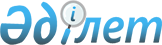 Об утверждении Правил оказания государственной услуги "Утверждение маршрутов и расписания движений регулярных городских (сельских), пригородных и внутрирайонных автомобильных перевозок пассажиров и багажа"Приказ и.о. Министра индустрии и инфраструктурного развития Республики Казахстан от 29 апреля 2020 года № 251. Зарегистрирован в Министерстве юстиции Республики Казахстан 6 мая 2020 года № 20587.       В соответствии с подпунктом 1) статьи 10 Закона Республики Казахстан от 15 апреля 2013 года "О государственных услугах" ПРИКАЗЫВАЮ:       1. Утвердить прилагаемые Правила оказания государственной услуги "Утверждение маршрутов и расписания движений регулярных городских (сельских), пригородных и внутрирайонных автомобильных перевозок пассажиров и багажа".       2. Признать утратившим силу приказ Министра индустрии и инфраструктурного развития Республики Казахстан от 29 июля 2019 года № 567 "Об утверждении стандарта государственной услуги "Утверждение маршрутов и расписания движений регулярных городских (сельских), пригородных и внутрирайонных автомобильных перевозок пассажиров и багажа"" (зарегистрирован в Реестре государственной регистрации нормативных правовых актов за № 19163, опубликован 7 августа 2019 года в Эталонном контрольном банке нормативных правовых актов Республики Казахстан в электронном виде).      3. Комитету транспорта Министерства индустрии и инфраструктурного развития Республики Казахстан в установленном законодательством порядке обеспечить:      1) государственную регистрацию настоящего приказа в Министерстве юстиции Республики Казахстан;      2) размещение настоящего приказа на интернет-ресурсе Министерства индустрии и инфраструктурного развитию Республики Казахстан;      4. Контроль за исполнением настоящего приказа возложить на курирующего вице-министра индустрии и инфраструктурного развития Республики Казахстан.      5. Настоящий приказ вводится в действие по истечении десяти календарных дней после дня его первого официального опубликования.      "СОГЛАСОВАН"
Министерство цифрового развития,
инноваций и аэрокосмической промышленности
Республики КазахстанПравила оказания государственной услуги "Утверждение маршрутов и расписания движений регулярных городских (сельских), пригородных и внутрирайонных автомобильных перевозок пассажиров и багажа" Глава 1. Общие положения       1. Настоящие Правила оказания государственной услуги "Утверждение маршрутов и расписания движений регулярных городских (сельских), пригородных и внутрирайонных автомобильных перевозок пассажиров и багажа" (далее - Правила) разработаны в соответствии с подпунктом 1) статьи 10 Закона Республики Казахстан от 15 апреля 2013 года "О государственных услугах" и определяют порядок оказания государственной услуги "Утверждение маршрутов и расписания движений регулярных городских (сельских), пригородных и внутрирайонных автомобильных перевозок пассажиров и багажа".      2. Настоящие Правила распространяются на физических и юридических лиц, получивших свидетельство на право обслуживания маршрутов регулярных городских (сельских), пригородных, внутрирайонных, межрайонных (междугородных внутриобластных) автомобильных перевозок пассажиров и багажа и заключивших договора на организацию регулярных автомобильных перевозок пассажиров и багажа между перевозчиками и соответствующими местными исполнительными органами.      3. Основные понятия, используемые в Правилах:      1) расписание движения – документ (таблица, графическое отображение), содержащий сведения о месте и времени движения автобусов, микроавтобусов, троллейбусов по каждому остановочному пункту маршрута регулярных автомобильных перевозок пассажиров и багажа;      2) маршрут – установленный путь следования автобуса, микроавтобуса, троллейбуса между определенными начальными, промежуточными и конечными остановочными пунктами.       4. Государственная услуга "Утверждение маршрутов и расписания движений регулярных городских (сельских), пригородных и внутрирайонных автомобильных перевозок пассажиров и багажа" (далее - государственная услуга) оказывается местными исполнительными органами районов, городов областного значения областей, городов Нур-Султан, Алматы и Шымкент (далее - услугодатель).  Глава 2. Порядок оказания государственной услуги "Утверждение маршрутов и расписания движений регулярных городских (сельских), пригородных и внутрирайонных автомобильных перевозок пассажиров и багажа"      5. Физические или юридические лица (далее – услугополучатель) для получения государственной услуги направляют услугодателю через веб-портал "электронного правительства" (далее – портал) заявление на утверждение маршрутов и расписания движений регулярных городских (сельских), пригородных и внутрирайонных автомобильных перевозок пассажиров и багажа в форме электронного документа, удостоверенного электронной цифровой подписью (далее – ЭЦП) услугополучателя по форме, согласно приложению 1 к настоящим Правилам (далее – заявление) и пакет документов по перечню, предусмотренному в стандарте государственной услуги "Утверждение маршрутов и расписания движений регулярных городских (сельских), пригородных и внутрирайонных автомобильных перевозок пассажиров и багажа" согласно приложению 2 к настоящим Правилам (далее – Стандарт).      Перечень основных требований к оказанию государственной услуги, включающий характеристики процесса, форму, содержание и результат оказания, а также иные сведения с учетом особенностей предоставления государственной услуги изложены в Стандарте.      На портале в "личном кабинете" услугополучателя отображается статус о принятии заявления для оказания государственной услуги с указанием даты получения результата государственной услуги.      При обращении услугополучателя после окончания рабочего времени, в выходные и праздничные дни согласно трудовому законодательству Республики Казахстан, прием заявлений и выдача результатов оказания государственной услуги осуществляется следующим рабочим днем.      Сведения документов, удостоверяющих личность, о государственной регистрации (перерегистрации) юридического лица, о государственной регистрации индивидуального предпринимателя, услугодатель получает из соответствующих государственных информационных систем через шлюз "электронного правительства".     6. Исключен приказом Министра индустрии и инфраструктурного развития РК от 08.04.2021 № 159.
      7. Срок рассмотрения документов и выдача результата оказания государственной услуги составляет 4 (четыре) рабочих дня со дня их поступления.      8. При поступлении от услугополучателя заявления и пакета документов, согласно перечню, предусмотренному Стандартом, исполнитель канцелярии услугодателя направляет данное заявление и пакет документов для рассмотрения руководителю услугодателя либо исполняющему его обязанности, который определяет исполнителя услугодателя через курирующего заместителя руководителя и (или) руководителя структурного подразделения услугодателя.       Исполнитель услугодателя в сроки, указанные в пункте 7 настоящих Правил, проверяет соответствие заявления и представленного пакета документов, согласно перечню, предусмотренному Стандартом, требованиям настоящих Правил и Правил перевозок пассажиров и багажа автомобильным транспортом, утвержденных приказом исполняющего обязанности Министра по инвестициям и развитию Республики Казахстан от 26 марта 2015 года № 349 (зарегистрирован в Реестре государственной регистрации нормативных правовых актов под № 11550) (далее – Правила перевозок пассажиров и багажа).       При определении соответствия заявления и представленного пакета документов, согласно перечню, предусмотренному Стандартом, требованиям настоящих Правил и Правил перевозок пассажиров и багажа, исполнитель услугодателя рассматривает условия планового интервала движения между автобусами дублирующих маршрутов составляющие по времени в соответствии с подпунктом 1) пункта 13 Правил перевозок пассажиров и багажа и руководствуется приоритетом связи между поселками, селами с районными центрами, и между районными центрами с областным центром и иными близлежащими городами областного значения.      По результатам соответствия заявления и представленного пакета документов, согласно перечню, предусмотренному Стандартом, требованиям настоящих Правил и Правил перевозок пассажиров и багажа, исполнитель услугодателя оформляет уведомление об утверждении маршрутов и расписания движений регулярных городских (сельских), пригородных и внутрирайонных автомобильных перевозок пассажиров и багажа по форме, согласно приложению 3 к настоящим Правилам либо в случае несоответствия заявления и представленного пакета документов, согласно перечню, предусмотренному Стандартом, требованиям настоящих Правил и Правил перевозок пассажиров и багажа, оформляет уведомление об отказе в оказании государственной услуги по форме, согласно приложению 4 к настоящим Правилам по основаниям, указанным в пункте 9 Стандарта.      Исполнитель услугодателя направляет проект результата оказания государственной услуги руководителю услугодателя либо исполняющему его обязанности по согласованию с курирующим заместителем руководителя и (или) руководителем структурного подразделения услугодателя.      Результат оказания государственной услуги направляется в "личный кабинет" услугополучателя в форме электронного документа, подписанного ЭЦП руководителя услугодателя либо исполняющим его обязанности.       9. Услугодатель обеспечивает внесение данных о стадии оказания государственной услуги в информационную систему мониторинга оказания государственных услуг в соответствии с Правилами внесения данных в информационную систему мониторинга оказания государственных услуг о стадии оказания государственной услуги утвержденный приказом исполняющего обязанности Министра транспорта и коммуникаций Республики Казахстан от 14 июня 2013 года № 452 (зарегистрирован в Реестре государственной регистрации нормативных правовых актов за № 8555). Глава 3. Порядок обжалования решений, действий (бездействия) услугодателя и (или) его должностных лиц по вопросам оказания государственной услуги "Утверждение маршрутов и расписания движений регулярных городских (сельских), пригородных и внутрирайонных автомобильных перевозок пассажиров и багажа"      10. Жалоба на решения, действия (бездействия) услугодателя и (или) его должностных лиц по вопросам оказания государственной услуги может быть подана на имя руководителя услугодателя, уполномоченного органа в области автомобильного транспорта и уполномоченного органа по оценке и контролю за качеством оказания государственных услуг.      Жалоба подается в письменной форме по почте либо нарочно через канцелярию услугодателя, а также посредством веб-портала "электронного правительства" www.egov.kz (далее – портал).      Подтверждением принятия жалобы, поступившей как нарочно, так и почтой, является ее регистрация (штамп, входящий номер и дата) в канцелярии услугодателя с указанием фамилии и инициалов лица, принявшего жалобу.       При обращении через портал информацию о порядке обжалования можно получить по телефону единого контакт-центра 1414.       При отправке жалобы через портал из кабинета пользователя услугополучателю доступна информация о жалобе, которая обновляется в ходе ее обработки в государственном органе (отметка о доставке, регистрации, исполнении, ответ по результатам рассмотрения или отказ в рассмотрении).      В жалобе:      1) физического лица – указываются его фамилия, имя, отчество (при наличии), почтовый адрес;      2) юридического лица – его наименование, почтовый адрес, исходящий номер и дата.      Жалоба услугополучателя, поступившая в адрес услугодателя подлежит рассмотрению в течение 5 (пяти) рабочих дней со дня ее регистрации. Мотивированный ответ о результатах рассмотрения жалобы направляется услугополучателю посредством почтовой связи или выдается нарочно в канцелярии услугодателя либо направляется в "личный кабинет" услугополучателя в форме электронного документа, подписанного электронной цифровой подписью уполномоченного лица услугодателя.      В случае несогласия с результатами оказанной государственной услуги услугополучатель может обратиться с жалобой в уполномоченный орган по оценке и контролю за качеством оказания государственных услуг.      Жалоба услугополучателя, поступившая в адрес уполномоченного органа в области автомобильного транспорта или уполномоченного органа по оценке и контролю за качеством оказания государственных услуг, подлежит рассмотрению в течение 15 (пятнадцати) рабочих дней со дня ее регистрации.       11. В случаях несогласия с результатами оказанной государственной услуги, услугополучатель обращается в суд в установленном законодательством Республики Казахстан порядке.  Заявление на утверждение маршрутов и расписания движений регулярных городских (сельских), пригородных и внутрирайонных автомобильных перевозок пассажиров и багажа            1. Свидетельство на право обслуживания маршрутов регулярных автомобильных
перевозок пассажиров и багажа (далее - свидетельство):
       1) номер свидетельства №: ______________;
       2) дата выдачи (число, месяц, год): ______________;
       3) срок действия (число, месяц, год): ______________;
       4) местный исполнительный орган, выдавший свидетельство: ___________.
       2. Договор на организацию регулярных автомобильных перевозок пассажиров и
багажа (далее - договор):
       1) номер договора №: ______________;
       2) дата выдачи (число, месяц, год): ______________;
       3) срок действия (число, месяц, год): ______________;
       4) местный исполнительный орган, заключивший договор: ___________.
       3. Вид сообщения регулярных автомобильных перевозок пассажиров и багажа (далее
– вид сообщения):
       1) городские (сельские) 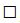 ;
       2) пригородные ;
       3) внутрирайонные .
       4. Наименование маршрута: начальный пункт ______, конечный пункт _________;
       5. Расписание движений: время отправления с начального пункта ___________, время
отправления с конечного пункта __________.
       6. Прилагается пакет документов, согласно перечню, предусмотренному Стандартом.
       Настоящим подтверждается, что:
       все указанные данные являются официальными, и на них может быть направлена
любая информация по вопросам осуществления деятельности или отдельных действий;
       все прилагаемые документы соответствуют действительности и являются
действительными;
       услугополучатель согласен на использование персональных данных ограниченного
доступа, составляющих охраняемую законом тайну, содержащихся в информационных
системах.
       *При заполнении сведений по пунктам 4 и 5 настоящего заявления указывается
наименование одного маршрута, с указанием одного времени отправления с начального
пункта и одного времени отправления с конечного пункта.
       При городских (сельских) или пригородных сообщениях указываются наименования
остановочных пунктов, расположенных в населенном пункте.
       При внутрирайонных сообщениях указываются наименования населенных пунктов,
расположенных в начальном и конечном пунктах маршрута.
       Промежуточные пункты, при их наличии указываются в схеме маршрута и
расписании движений.
 Стандарт государственной услуги "Утверждение маршрутов и расписания движений регулярных городских (сельских), пригородных и внутрирайонных автомобильных перевозок пассажиров и багажа" Уведомление об утверждении маршрутов и расписания движений регулярных городских (сельских), пригородных и внутрирайонных автомобильных перевозок пассажиров и багажа №____             Дата и время отправки: "___" ______ 20 ____ года
       Услугополучатель: ____________________________________________
       (индивидуальный идентификационный номер / бизнес
                   идентификационный номер)
       Государственная услуга: "Утверждение маршрутов и расписания движений
       регулярных городских (сельских), пригородных и внутрирайонных автомобильных
       перевозок пассажиров и багажа"
       Номер свидетельства №: ___________
       Номер договора №: __________
       Вид сообщения: ___________      Статус: Утвержден
       Местный исполнительный орган, выдавший уведомление: _________
       _________________________________________________________________ Уведомление об отказе в оказании государственной услуги №_________      Дата и время отправки: "___" ______ 20 ____ года
       Услугополучатель: ____________________________________________
       (индивидуальный идентификационный номер /
             бизнес идентификационный номер)
       Государственная услуга: "Утверждение маршрутов и расписания движений
       регулярных городских (сельских), пригородных и внутрирайонных автомобильных
       перевозок пассажиров и багажа"
       Номер свидетельства №: ___________
       Номер договора №: __________
       Вид сообщения: ___________      Статус: Отказано
       Основание:__________________________________________________
       _________________________________________________________________
       Местный исполнительный орган, выдавший уведомление:__________
       _________________________________________________________________© 2012. РГП на ПХВ «Институт законодательства и правовой информации Республики Казахстан» Министерства юстиции Республики Казахстан      Исполняющий обязанности 
Министра индустрии и инфраструктурного развития
Республики Казахстан               К. УскенбаевУтвержден 
приказом Министра индустрии
и инфраструктурного развития
Республики Казахстан
от 29 апреля 2020 года № 251Приложение 1
к Правилам утверждения 
маршрутов и расписания 
движений регулярных городских 
(сельских), пригородных и 
внутрирайонных автомобильных 
перевозок пассажиров и багажаФормаПриложение 2
к Правилам утверждения 
маршрутов и расписания 
движений регулярных городских 
(сельских), пригородных и 
внутрирайонных автомобильных 
перевозок пассажиров и багажа1.Наименование услугодателяМестные исполнительные органы районов, городов областного значения, городов Нур-Султан, Алматы и Шымкент2.Способы предоставления государственной услугичерез портал.3.Срок оказания государственной услуги4 (четыре) рабочих дня.4.Форма оказания государственной услугиЭлектронная (полностью автоматизированная).5.Результат оказания государственной услугиУведомление об утверждении маршрутов и расписания движений регулярных городских (сельских), пригородных и внутрирайонных автомобильных перевозок пассажиров и багажа, либо уведомление об отказе в оказании государственной услуги.
Форма предоставления результата оказания государственной услуги: электронная.
Результат оказания государственной услуги направляется в "личный кабинет" услугополучателя в форме электронного документа, подписанного ЭЦП руководителя услугодателя либо исполняющим его обязанности.6.Размер платы, взимаемой с услугополучателя при оказании государственной услуги, и способы ее взимания в случаях, предусмотренных законодательством Республики Казахстан  Бесплатно. 7.График работы услугодателя1) услугодателя – с понедельника по пятницу включительно, с 9.00 до 18.30 часов с перерывом на обед с 13.00 до 14.30 часов, кроме выходных и праздничных дней, в соответствии с трудовым законодательством Республики Казахстан;
2) портала – круглосуточно, за исключением технических перерывов в связи с проведением ремонтных работ.
При обращении услугополучателя после окончания рабочего времени, в выходные и праздничные дни согласно трудовому законодательству Республики Казахстан, прием заявлений и выдача результатов оказания государственной услуги осуществляется следующим рабочим днем.8.Перечень документов, необходимых для оказания государственной услуги1) заявление;
2) схема маршрутов регулярных городских (сельских), пригородных и внутрирайонных автомобильных перевозок пассажиров и багажа;
3) расписание движения по маршрутам регулярных городских (сельских), пригородных и внутрирайонных автомобильных перевозок пассажиров и багажа.9.Основания для отказа в оказании государственной услуги, установленные законами Республики Казахстан1) установление недостоверности документов, представленных услугополучателем для получения государственной услуги, и (или) данных (сведений), содержащихся в них;
2) несоответствие заявления и представленного пакета документов, согласно перечню, предусмотренному Стандартом, требованиям настоящих Правил и Правил перевозок пассажиров и багажа;
3) в отношении услугополучателя имеется вступившее в законную силу решение (приговор) суда о запрещении деятельности или отдельных видов деятельности, требующих получения государственной услуги.10.Иные требования с учетом особенностей оказания госудрственной услуги, в том числе оказываемой в электронной форме и через Государственную корпорациюУслугополучатель имеет возможность получения государственной услуги в электронной форме через портал при условии наличия ЭЦП.
Услугополучатель имеет возможность получения информации о порядке и статусе оказания государственной услуги в режиме удаленного доступа посредством "личного кабинета" портала, а также единого контакт-центра по вопросам оказания государственных услуг по телефону 1414, 8 800 080 7777.Приложение 3
к Правилам утверждения 
маршрутов и расписания 
движений регулярных городских 
(сельских), пригородных и 
внутрирайонных автомобильных 
перевозок пассажиров и багажаФормаНаименование маршрутаНаименование маршрутаРасписание движенийРасписание движенийначальный пунктконечный пунктвремя отправления с начального пунктавремя отправления с конечного пунктаПриложение 4
к Правилам утверждения 
маршрутов и расписания 
движений регулярных городских 
(сельских), пригородных и 
внутрирайонных автомобильных 
перевозок пассажиров и багажаФормаНаименование маршрутаНаименование маршрутаРасписание движенийРасписание движенийначальный пунктконечный пунктвремя отправления с начального пунктавремя отправления с конечного пункта